NÁRODNÁ RADA SLOVENSKEJ REPUBLIKYVIII. volebné obdobie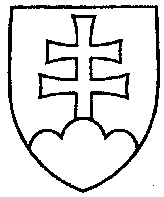 č. ......UZNESENIE NÁRODNEJ RADY SLOVENSKEJ REPUBLIKYz ...............k návrhu na vyslovenie súhlasu Národnej rady Slovenskej republiky s Dodatkovým protokolom k Dohovoru o počítačovej kriminalite týkajúcim sa trestnoprávneho postihu činov rasovej a xenofóbnej povahy spáchaných prostredníctvom počítačových systémovNárodná rada Slovenskej republikypodľa čl. 86 písm. d) Ústavy Slovenskej republikyv y s l o v u j e  s ú h l a ss Dodatkovým protokolom k Dohovoru o počítačovej kriminalite týkajúcim sa trestnoprávneho postihu činov rasovej a xenofóbnej povahy spáchaných prostredníctvom počítačových systémov. Boris Kollár  predsedaNárodnej rady Slovenskej republiky